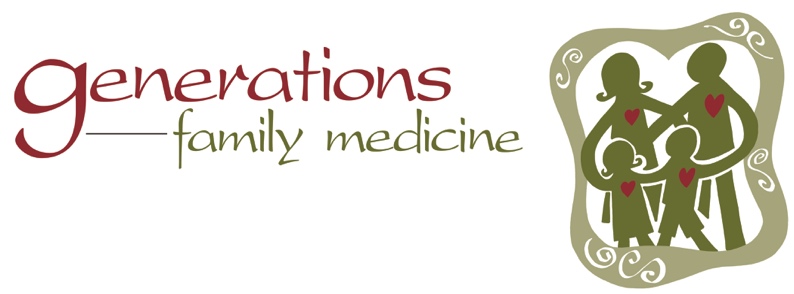 PATIENT REGISTRATIONPlease PrintPatient Name (First, Middle, Last): _____________________________________________________________Date of Birth: ______________________     Social Security Number:  _________________________________Home Address:  ____________________________________________________________________________City, State, Zip:  ____________________________________________________________________________Who can we thank for referring you to us?  ______________________________________________________Patient Name (First, Middle, Last): _____________________________________________________________Insurance InformationCredit Card/HSA Card Number (to keep on file for co-pays, deductibles, outstanding balances):Number:  _________________________________________________ Expiration Date:  _________________Name on Card:  ____________________________________________ Security Code:  __________________**A copy of your state issued photo identification card or driver’s license is required. **I hereby authorize payments of medical benefits directly to the physician.  I also understand I am responsible for any portion of my bill not covered by my insurance company.  I hereby release the information for insurance claim purposes.  I have read and understand all of the above and hereby state that the information is correct to the best of my knowledge.  Patient or Parent/Guardian Signature:  _________________________________ Date:  ___________________Print Name:  _______________________________________________________________________________Relationship to Patient:  ______________________________________________________________________Ethnicity:HispanicNon-HispanicRace:WhiteBlackAsianHawaiianOther _____________Sex at birth:MaleFemaleOther _____________Decline to answerGender Identity:MaleFemaleTransgender FemaleTransgender MaleGender QueerOther _____________Decline to answerPreferred Pronouns:He/him/hisShe/her/hersThey/them/theirsOther _____________Preferred Pronouns:He/him/hisShe/her/hersThey/them/theirsOther _____________Preferred Phone Number: ______________________Ok to leave message?YesNoAlternate Phone Number: ______________________Ok to leave message?YesNoEmail Address: ______________________________Would you like to join our portal?YesNoEmergency Contact Name:  ____________________Relationship:  _______________________________Phone Number:  _____________________________Employer:  _________________________________Job Title:  __________________________________Primary InsuranceSecondary InsuranceCompany Name:Company Name:Address:Address:City, State, Zip:City, State, Zip:Phone:          Phone:  Insured’s Name:Insured’s Name:Relationship to Patient:Relationship to Patient:Insured’s Birth Date:Insured’s Birth Date:ID Number:ID Number:Group Number:Group Number: